06.05.2022Ул. Ленина, помывка опорШкольный б-р, уборка смета и покраска бордюров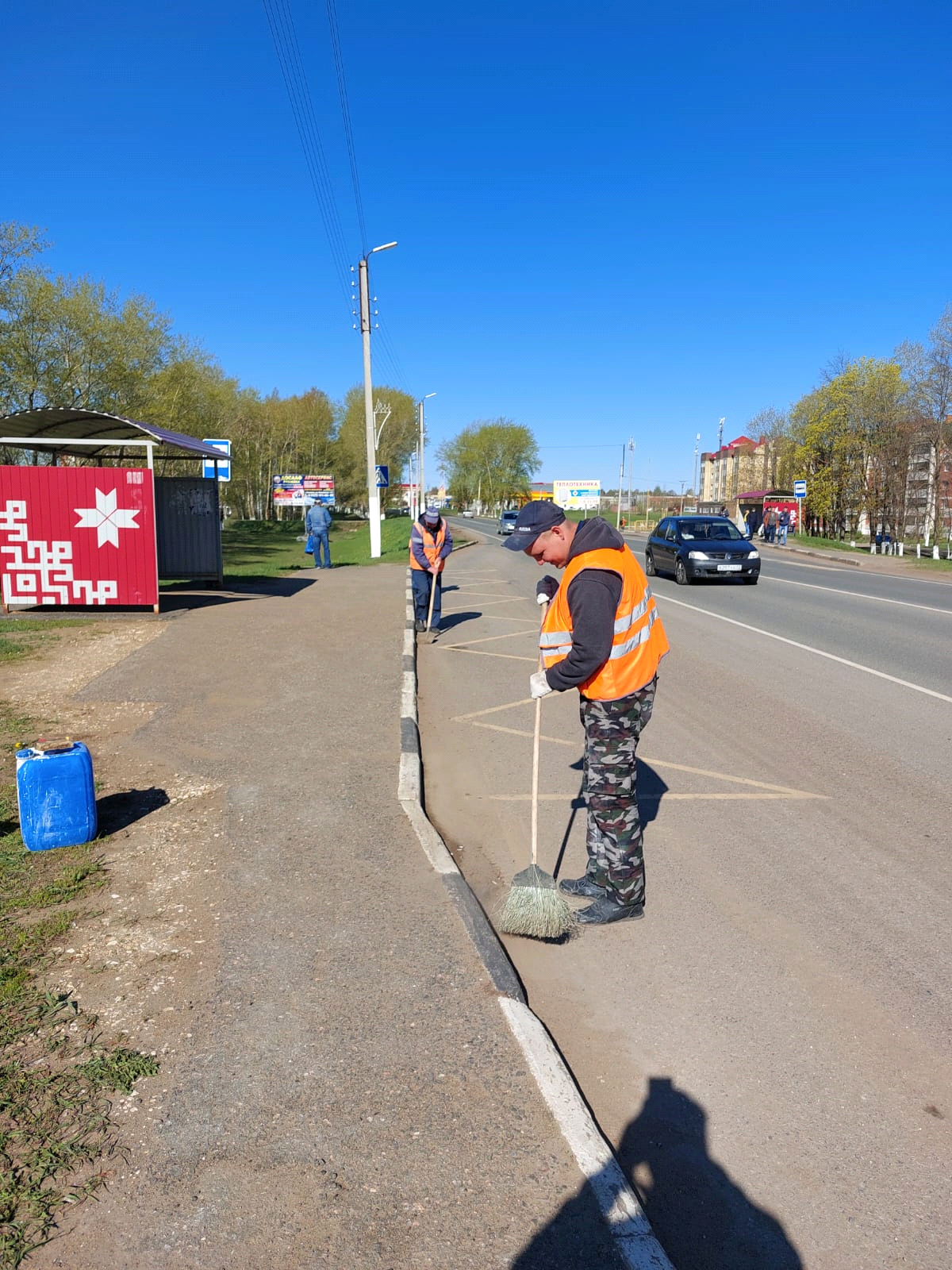 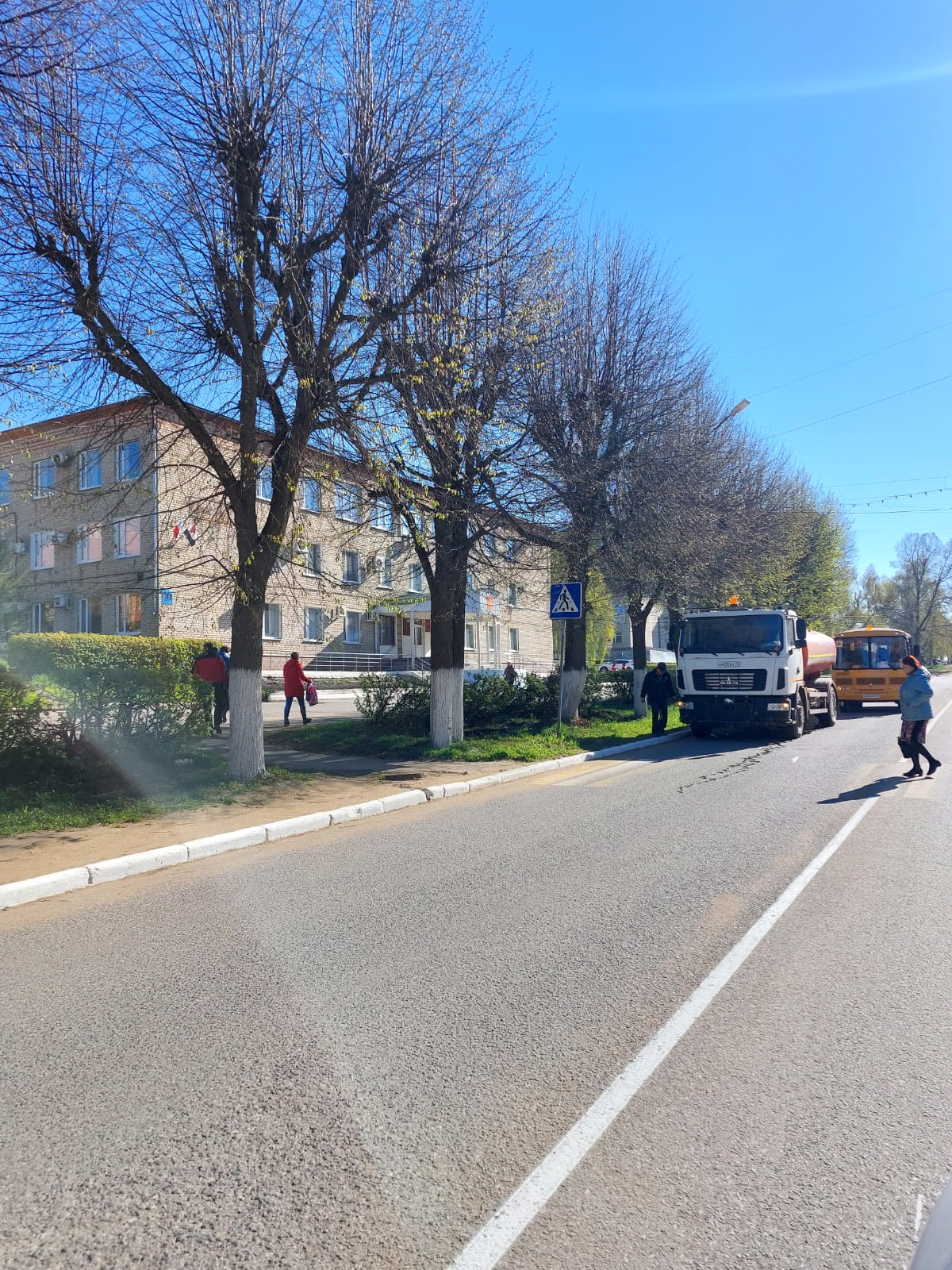 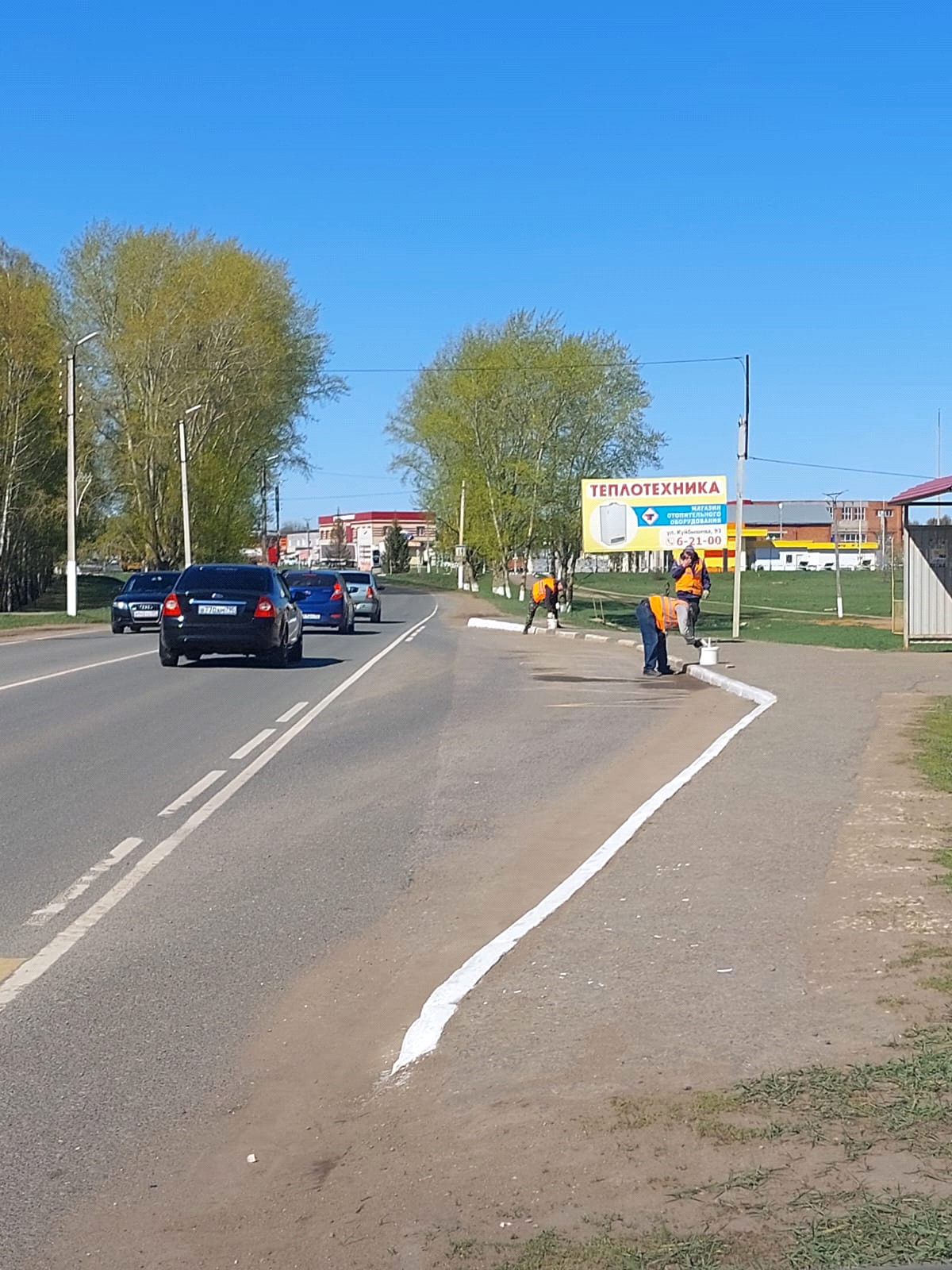 